APPLICATION FOR ADMISSIONNPC/CHI St. Vincent Pathway Program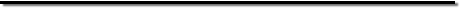 		      					_____________   		    						_______________________          Student Name (type or print)    			     	                  Date											____	          										_______	        Home Address								                 City/State/Zip Code							___      _	______           										__________Telephone										          Preferred e-mail address											___         __________________________________________     Intended term of entry into Nursing Program  	         Intended Graduation DateCheck ONLY one: ASN Traditional _________      OR     LPN to RN Track_________	Directions – All Students You must apply and be admitted to the NPC Registered Nursing Program before you may apply for the CHI St. Vincent Pathway Program. Complete the application NPC/CHI St. Vincent Pathway Program application form.Write an essay addressing the following criteria:What strengths will you bring to patient care at CHI St. Vincent Hot Springs? How will you support the CHI mission, vision, and core values?Tell us about your volunteer and leadership activities, if any?Submit two letters of reference. One letter must be from a current nursing faculty. If you are an LPN to RN applicant one letter should be from a nursing supervisor.Return this form, essay, along with 2 letters of reference to:National Park College Division of Nursing101 College DriveHot Springs, AR 91913ATTN: Application forHSU/CHI St. Vincent Pathway Programwww.np.eduNPC/CHI SVHS Pathway Application for Fall consideration are due first Monday in October.NPC/CHI SVHS Pathway Application for LPN to RN spring/summer consideration are due first Monday in December.